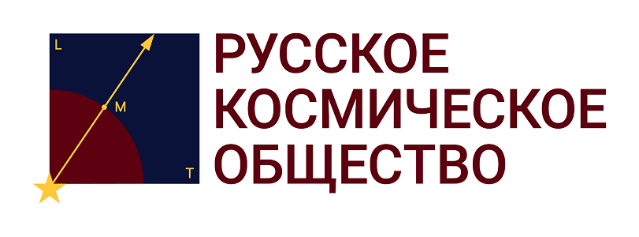 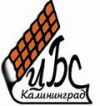 Информационное письмоОбщественно-научные чтения имени С.А.Снегова«Снеговские чтения»            Тема: Научная фантастика вчера - руководство к действию сегодня.                                             Они знали, но не могли. Закон времени. Мы приняли эстафету. Знаем и можем. Время пришло. Идеи С.А.Снегова, И.А.Ефремова, С.Лема и других, вчера «шифровались» под на научную фантастику. Сегодня — руководство к действию. Проектирование будущего вчера — инженерия будущего сегодня. От научной фантастики до реальности один шаг.   «Мы стоим в переломном пункте развития человечества и любой неосторожный шаг может оказаться непоправимым. Но и бездействовать тоже нельзя. Осторожность и смелость – вот что сегодня требуется от всех...» С.А.Снегов.Чтения посвящены памяти первого Президента Русского Космического Общества Б.Е.Большакова. Он был знаком со Снеговым и с его творчеством, но воплощал его идеи в жизнь.Дата проведения: 17 ноября 2021 года  Начало в 15:00 (время московское)Место проведения Конференции: Цифровая платформа sciba.cosmatica.org Организаторы:- МАУК «Калининградская централизованная система»- Русское Космическое ОбществоРегламент выступлений: 15 минут.Подробная программа конференции будет опубликована на сайте Русского Космического Общества https://cosmatica.org/ 10 ноября 2021г. Для участия в конференции необходимо отправить заявку по установленной форме (Приложение 1, в этом же файле после инф.письма) и тезисы до 1 ноября 2021 г. включительно в оргкомитет по электронной почте: info-klnd@cosmatica.org письмом с наименованием: «Снеговские чтения»._____________________________________________________Конференция пройдёт в режиме реального времени на цифровой платформе Русского Космического Общества https://sciba.cosmatica.orgВход в вебинарную комнату: https://sciba.cosmatica.org/ru/Vebinary11?topwdd=3216&topwdt=2&topwdi=-32768&notasktojoin=1Доступ для слушателей и участников будет открыт за 15 минут до начала Чтений. Вход свободный.Гарантированная работа вебинаров на платформе sciba.cosmatica.org обеспечена на следующих браузерах Goolge Chrome, Yandex Browser (Браузер последней версии с активной поддержкой технологии WebRtc)Для всех зарегистрированных в системе sciba.cosmatica.org во время вебинара будет доступен чат. Вы сможете задать свои вопросы докладчикам и участвовать в дискуссии. Регистрация в левом нижнем углу платформы. Для незарегистрированных пользователей доступен только просмотр.Ответственный секретарь конференции: Лукшене Ирина Геннадьевна Тел.: +7 911 456 5383 эл. почта:  lukshene@yandex.ru            Руководитель службы технической поддержки: Антонов Павел Романович            Тел.: +79268239364, эл. почта: antonov@cosmatica.orgПриложение 1Заявкана участие в Общественно-научных чтениях имени С.А.Снегова(Снеговские чтения 2020)ФИО участникаСтрана, городУченая степень, ученое звание (если есть)Место работы, должность или организация, от которой выступаетеКонтактная информация (моб.тел., эл.почта)Тема доклада, сообщенияДополнительная информация, пожеланияСогласен с использованием моих личных данных (кроме телефона и адреса) при публикации материалов.ФИО полностью